Исх.№27 от 25.01.2023г.Форма № 1Сведения об обучающихся 9-х классов,входящих в "группу риска" в 2022-2023 учебном году                                             Форма № 2Сведения об обучающихся 11-х классов,входящих в "группу риска" в 2022-2023 учебном году                                                                                                         Форма № 3Сведения о высокомотивированных обучающихся 9-х классов в 2022-2023 учебном годуФорма № 4Сведения о высокомотивированных обучающихся 11-х классов в 2022-2023 учебном году                                                         Директор школы                          А.М.УпчажоковМУНИЦИПАЛЬНОЕ БЮДЖЕТНОЕ ОБЩЕОБРАЗОВАТЕЛЬНОЕ УЧРЕЖДЕНИЕ «СРЕДНЯЯ ОБЩЕОБРАЗОВАТЕЛЬНАЯ ШКОЛА №6 ИМЕНИ АХМЕДА ХАТКОВА » АУЛА ПШИЧОМУНИЦИПАЛЬНОЕ БЮДЖЕТНОЕ ОБЩЕОБРАЗОВАТЕЛЬНОЕ УЧРЕЖДЕНИЕ «СРЕДНЯЯ ОБЩЕОБРАЗОВАТЕЛЬНАЯ ШКОЛА №6 ИМЕНИ АХМЕДА ХАТКОВА » АУЛА ПШИЧО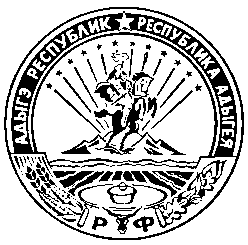 МУНИЦИПАЛЬНЭ БЮДЖЕТНЭ ОБЩЕОБРАЗОВАТЕЛЬНЭ УЧРЕЖДЕНИЕУ «ГУРЫТ ЕДЖАПIЭУ № 6 ХЬАТКЪО АХЬМЭД  ЫЦIЭ ЗЫХЬЫРЭР» КЪУАДЖЭУ ПЩЫЧЭУ385 462, Шовгеновский район, аул Пшичо, ул. Ленина ,2 , тел.: +7(87773) -9-51-68 (приемная директора) khat.school6@mail.ru385 462, Шовгеновский район, аул Пшичо, ул. Ленина ,2 , тел.: +7(87773) -9-51-68 (приемная директора) khat.school6@mail.ru385 462, Шовгеновский район, аул Пшичо, ул. Ленина ,2 , тел.: +7(87773) -9-51-68 (приемная директора) khat.school6@mail.ruФ.И.О. обучающегосяОО №Русский языкМатематикаПредметы по выборуПредметы по выборуФ.И.О. обучающегосяОО №Русский языкМатематикауказать предметуказать предметХабиев Расул Рустемович№6++ХимияОбществознаниеБасирбиев Каплан Русланович№6++Родной (адыг.) языкХимияМихайлова Виктория Сергеевна№6++ХимияБиологияБленегапцева Диана Юрьевна№6++Родной (адыг.) языкГеографияИнухова Амалия Айдамировна№6++Родной (адыг.) языкОбществознаниеТепляков Виктор Юрьевич№6++Биржев Астемир Заурдинович№6++Родной (адыг.) языкХимияИтого по ОО:7Ф.И.О. обучающегосяОО №Русский языкМатематикаФ.И.О. обучающегосяОО №Русский языкМатематикаЖароков Асфар Айдамирович№6++Итого по ОО:1Ф.И.О. обучающегосяучебный предметФ.И.О. обучающегосяучебный предметБатметов Дамир АйдамировичРусский языкМатематикаГеографияТлевцеруков Айтеч АскеровичМатематикаРусский языкГеографияИтого по ОО: 2Ф.И.О. обучающегосяучебный предметФ.И.О. обучающегосяучебный предметБибалова Адыиф АбрековнаРусский языкМатематика (базовая)ХимияБиологияИтого по ОО:1